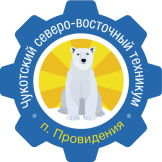 Государственное автономное профессиональное образовательное учреждение Чукотского автономного округа «Чукотский северо-восточный техникум посёлка Провидения»689251, Чукотский АО, п. Провидения, ул. Полярная, д. 38. Телефон: 2-23-53; 2-24-68. Факс: 2-23-12. е-mail: spu2@bk.ruКомплект контрольно-оценочных средств для проведения Государственной итоговой аттестациипо программе подготовки квалифицированных рабочих, служащих профессии среднего профессионального образования 09.01.03 Оператор информационных систем и ресурсовЧукотский автономный округ, пгт. Провидения,2024 г.Разработан в соответствии с Приказом Минпросвещения России от 11.11.2022 N 974 «Об утверждении федерального государственного образовательного стандарта среднего профессионального образования по профессии 09.01.03 Оператор информационных систем и ресурсов» (Зарегистрировано в Минюсте России 19.12.2022 N 71639).Организация-разработчик: Государственное автономное профессиональное образовательное учреждение Чукотского автономного округа «Чукотский северо-восточный техникум посёлка Провидения».Рассмотрен методическим объединением преподавателей общепрофессиональных и профессиональных дисциплин.Протокол №____от «____» _____________ 2024 г.Председатель _______________ / _________________________________________ПАСПОРТ ОЦЕНОЧНЫХ МАТЕРИАЛОВ ДЛЯ ГИАОсобенности образовательной программыОценочные материалы разработаны для профессии 09.01.03 Оператор информационных систем и ресурсов.В рамках профессии СПО предусмотрено освоение квалификации: Оператор информационных систем и ресурсов и предусматривает овладение общим видом деятельности: оформление и компоновка технической документации.Выпускник, освоивший образовательную программу, должен быть готов к выполнению видов деятельности, перечисленных в таблице №1.Таблица №1Виды деятельностиТребования к проверке результатов освоения образовательной программыРезультаты освоения основной профессиональной образовательной программы, демонстрируемые при проведении ГИА представлены в таблице №2.Для проведения демонстрационного экзамена (далее - ДЭ) применяется комплект оценочной документации (далее - КОД), разрабатываемый оператором согласно п. 21 Порядка проведения государственной итоговой аттестации по образовательным программам среднего профессионального образования (утв. Министерством просвещения Российской Федерации 8 ноября 2021 г. № 800) с указанием уровня проведения (базовый/профильный).Таблица № 2Перечень проверяемых требований к результатам освоения основной профессиональной образовательной программыФГОС 09.01.03 Оператор информационных систем и ресурсов перечень проверяемых требований к результатам освоения основной профессиональной образовательной программыДля выпускников из числа лиц с ограниченными возможностями здоровья и выпускников из числа детей-инвалидов и инвалидов проводится ГИА с учетом особенностей психофизического развития, индивидуальных возможностей и состояния здоровья таких выпускников (далее - индивидуальные особенности).Общие и дополнительные требования, обеспечиваемые при проведении ГИА для выпускников из числа лиц с ограниченными возможностями здоровья, детей-инвалидов и инвалидов приводятся в комплекте оценочных материалов с учетом особенностей разработанного задания и используемых ресурсов.Длительность проведения государственной итоговой аттестации по основной профессиональной образовательной программе по профессии 09.01.03 Оператор информационных систем и ресурсов определяется ФГОС СПО. Часы учебного плана (календарного учебного графика), отводимые на ГИА, определяются применительно к нагрузке обучающегося. В структуре времени, отводимого ФГОС СПО по основной профессиональной образовательной программе по профессии 09.01.03 Оператор информационных систем и ресурсов на государственную итоговую аттестацию, образовательная организация самостоятельно определяет график проведения демонстрационного экзамена.СТРУКТУРА ПРОЦЕДУРЫ ДЕМОНСТРАЦИОННОГО ЭКЗАМЕНА И
ПОРЯДОК ПРОВЕДЕНИЯ1.1. Описание структуры задания для процедуры ГИА в форме ДЭДля выпускников, осваивающих ППКРС государственная итоговая аттестация в соответствии с ФГОС СПО проводится в форме демонстрационного экзамена.Задания, выносимые на демонстрационный экзамен, разрабатываются на основе требований к результатам освоения образовательных программ среднего профессионального образования, установленных ФГОС СПО, с учетом положений стандартов, а такжеквалификационных требований, заявленных организациями, работодателями,заинтересованными в подготовке кадров соответствующей квалификации.Для выпускников, освоивших образовательные программы среднего профессионального образования проводится демонстрационный экзамен с использованием оценочных материалов, включающих в себя конкретные комплекты оценочной документации, варианты заданий и критерии оценивания, разрабатываемых оператором.Комплект оценочной документации включает комплекс требований для проведения демонстрационного экзамена, перечень оборудования и оснащения, расходных материалов, средств обучения и воспитания, план застройки площадки демонстрационного экзамена, требования к составу экспертных групп, инструкции по технике безопасности, а также образцы заданий.Задание демонстрационного экзамена включает комплексную практическую задачу, моделирующую профессиональную деятельность и выполняемую в режиме реального времени. Образцы заданий в составе комплекта оценочной документации размещаются на сайте оператора до 1 октября года, предшествующего проведению демонстрационного экзамена (далее - ДЭ). Конкретный вариант задания доступен главному эксперту за день до даты ДЭ.2.2. Порядок проведения процедуры ГИА в форме ДЭПорядок проведения процедуры государственной итоговой аттестации по образовательным программам среднего профессионального образования устанавливает правила организации и проведения организациями, осуществляющими образовательную деятельность по образовательным программам среднего профессионального образования, ГИА, завершающей освоение имеющих государственную аккредитацию основных профессиональных образовательных программ среднего профессионального образования (программ подготовки квалифицированных рабочих, служащих и программ подготовки специалистов среднего звена) (далее - образовательные программы среднего профессионального образования), включая формы ГИА, требования к использованию средств обучения и воспитания, средств связи при проведении ГИА, требования, предъявляемые к лицам, привлекаемым к проведению ГИА, порядок подачи и рассмотрения апелляций, изменения и (или) аннулирования результатов ГИА, а также особенности проведения ГИА для выпускников из числа лиц с ограниченными возможностями здоровья, детей-инвалидов и инвалидов.Образовательная организация обеспечивает необходимые технические условия для обеспечения заданиями во время демонстрационного экзамена выпускников, членов ГЭК, членов экспертной группы. Демонстрационный экзамен проводится в центре проведения демонстрационного экзамена (далее - ЦПДЭ), представляющем собой площадку, оборудованную и оснащенную в соответствии с КОД. Федеральный оператор имеет право обследовать ЦПДЭ на предмет соответствия условиям, установленным КОД, в том числе в части наличия расходных материалов.ЦПДЭ может располагаться на территории образовательной организации, а при сетевой форме реализации образовательных программ - также на территории иной организации, обладающей необходимыми ресурсами для организации ЦПДЭ.Выпускники проходят демонстрационный экзамен в ЦПДЭ в составе экзаменационных групп. Образовательная организация знакомит с планом проведения демонстрационного экзамена выпускников, сдающих демонстрационный экзамен, и лиц, обеспечивающих проведение демонстрационного экзамена, в срок не позднее чем за 5 рабочих дней до даты проведения экзамена. Количество, общая площадь и состояние помещений, предоставляемых для проведения демонстрационного экзамена, должны обеспечивать проведение демонстрационного экзамена в соответствии с КОД.Не позднее чем за один рабочий день до даты проведения демонстрационного экзамена главным экспертом проводится проверка готовности ЦПДЭ в присутствии членов экспертной группы, выпускников, а также технического эксперта, назначаемого организацией, на территории которой расположен ЦПДЭ, ответственного за соблюдение установленных норм и правил охраны труда и техники безопасности.Главным экспертом осуществляется осмотр ЦПДЭ, распределение обязанностей между членами экспертной группы по оценке выполнения заданий демонстрационного экзамена, а также распределение рабочих мест между выпускниками с использованием способа случайной выборки. Результаты распределения обязанностей между членами экспертной группы и распределения рабочих мест между выпускниками фиксируются главным экспертом в соответствующих протоколах.Допуск выпускников в ЦПДЭ осуществляется главным экспертом на основании документов, удостоверяющих личность.Образовательная организация обязана не позднее чем за один рабочий день до дня проведения демонстрационного экзамена уведомить главного эксперта об участии в проведении демонстрационного экзамена тьютора (ассистента). Требование к продолжительности демонстрационного экзамена: УТВЕРЖДЕНприказом №91/1-о/д от «13» марта 2024 г. «Об утверждении ОПОП СПО, рабочих программ и фондов оценочных средств»Код и наименование вида деятельности (ВД)Код и наименование профессионального модуля (ПМ), в рамках которого осваивается ВД12В соответствии с ФГОСВ соответствии с ФГОСВД 01. Оформление и компоновка технической документацииПМ.01 Оформление и компоновка технической документацииВиды деятельности по выбору, в соответствии с направленностьюВиды деятельности по выбору, в соответствии с направленностьюВД 02. Техническая обработка и размещение информационных ресурсов на сайте (по выбору)ПМ.02 Техническая обработка и размещение информационных ресурсов на сайтеТрудовая деятельность (основной вид деятельности)Код проверяемого требованияНаименование проверяемого требования к результатам123ВД 01.Оформление и компоновка технической документацииОформление и компоновка технической документацииВД 01.ПК 1.1Выполнять ввод и обработку текстовых данных.ВД 01.ПК 1.2Выполнять преобразование данных, связанных с изменениями структуры документов.ВД 01.ПК 1.3Выполнять разметку и форматирование документов различных форматов.ПК 1.4Конвертировать аналоговые данные в цифровые.ПК 1.5Выполнять подготовку цифровых данных для дальнейшей обработки и архивирования.ПК 1.6Формировать запросы для получения информации в базах данных.ПК 1.7Выполнять операции с объектами базы данных.ВД 02.Техническая обработка и размещение информационных ресурсов на сайтеТехническая обработка и размещение информационных ресурсов на сайтеВД 02.ПК 2.1Структурировать цифровые данные для публикации.ВД 02.ПК 2.2Размещать и обновлять информационный материал через систему управления контентом.ВД 02.ПК 2.3Устанавливать и разграничивать права доступа к разделам вебресурса.ВД 02.ПК 2.4Собирать статистику по результатам работы веб-ресурса.ВД 03.Подготовка интерфейсной графикиПодготовка интерфейсной графикиВД 03.ПК 3.1Создавать визуальный дизайн элементов графическогопользовательского интерфейса.ВД 03.ПК 3.2Подготавливать графические материалы для включения в графический пользовательский интерфейс.Продолжительность демонстрационногоэкзамена (не более)4:00:00